Fiche d’inscription  Activités Péri éducatives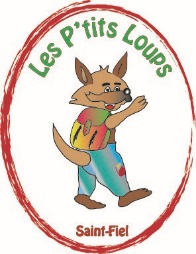 Classes de CE1, CE2, CM1 et CM2Période 5 : du 25 Avril au 01 Juillet 2016 (9 semaines)Nom : ____________________		Classe : ____________Prénom : __________________Merci de cocher les deux activités choisies et de les classer ensuite par ordre de préférence :Activités du MARDI (1 heure) :  Cuisine	    Tennis de table		   Prévention Sécurité routière	   Partira à 15h30CHOIX N°1 : ______________________CHOIX N°2 : ______________________Activités du JEUDI (1 heure) :  Rugby +  Course d’orientation   (4 séances de chaque sport, un groupe sera au rugby pendant que l’autre sera au volley puis inversement + un tournoi de rugby sur la dernière séance du 30 juin)     	 Dessin industriel/perspective et bricolage	  Partira à 15h30 CHOIX N°1 : ______________________CHOIX N°2 : ______________________Activités du VENDREDI (1 heure) :  Libre Choix                 Danse moderne                Je joue en Anglais !                  Partira à 15h30CHOIX N°1 : ______________________CHOIX N°2 : ______________________			Le : ____/____/____			Signature :Merci de retourner cette fiche d’inscription dès que possible à l’accueil de loisirs.Description des activités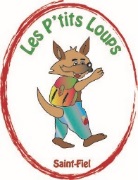 Classes de CE1, CE2, CM1 et CM2Période 5 : du 25 Avril au 01 Juillet 2016 (9 semaines)MARDIJeudiVendrediActivitéTennis de tableCuisineSécurité routièreIntervenantAel GuéretM-Agnès PRABONNAUDSophie + éventuelle intervention de la gendarmerieLieuSalle poRestaurant scolaireAlsh/ extérieurContenuPratique du tennis de table Réalisations d’objets sculptés en ballonsNbre de places(environ)121214ActivitéRugbyCourse d’orientationDessin et bricolageIntervenantNicolas PuydeboisRCGCProfession SportMonsieur BOUYALieuextérieurExtérieurAlshContenuInitiation au rugbyApprendre à dessiner en perspective en vue de réaliser des bricolagesNbre de places141412ActivitéDanseLibre ChoixJe joue en AnglaisIntervenantSidonie FabryMaudSophieLieuSalle poAlshAlshContenuDes jeux sympas pour parler en anglais en s’amusant…Nbre de places121412